HI 96732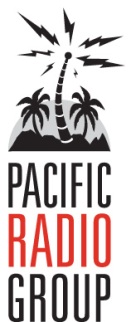 808-877-5566808-871-0666 FaxTo Whom It May Concern:Lynn Novitsky of LAN Communications, Inc. successfully led us through the complete process of upgrading our phone system(s) in two separate offices.Lynn began by conducting a complete audit of our old services, with the discovery that we were paying for unused lines and immediately had those charges reversed. She negotiated better rates on our T1 lines, found products to affordably upgrade our internet, and acted as liaison between Pacific Radio Group and the phone installation company.Lynn’s expertise was evident at each step, beginning with needs assessment, communicating with all our service providers, to assisting in the purchase and installation of the absolutely correct telephone system for us, and finally, providing complete on site training for personnel in both offices.The bottom line: our new system is better serving our needs and saving us money. In all, I believe Lynn has saved us over $20,000 in phone and internet expenses.  She is truly an asset to anyone she works for.  Sincerely, Ilene Alford-Vice President of AdministrationPacific Radio Group, Inc. 